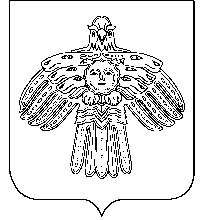 «Новый Бор» сикт овмодчоминса                                                     Глава сельского поселенияюралысь                                              «Новый Бор»                                                    П О С Т А Н О В Л Е Н И Е                                                               Ш У ö Мот 02 июня  2014 г. № 06/62пст  Новый Бор Республика Коми.Введение на территории сельского поселения   «Новый Бор»  особого противопожарного режимаВ связи с установившейся сухой погодой (5 класс пожарной опасности)  в целях обеспечения пожарной безопасности  в соответствии с п.22 ст.14 Федерального закона от 06.10 2003 г. № 131-ФЗ «Об общих принципах организации местного самоуправления в Российской Федерации»ПОСТАНОВЛЯЮ:1. Ввести с 02 июня 2014 г. на территории сельского поселения «Новый Бор» особый противопожарный режим.2. Руководителям учреждений независимо от их правовой принадлежности провести инструктаж по правилам пожарной безопасности с личным составом.3. Начальнику ДПО (Филиппов О.Г.), на период действия особого противопожарного режима, поставить в известность членов добровольной пожарной охраны о введении особого противопожарного режима. Проверить готовность мотопомп (исправность  рукавов, ГСМ).4. Запретить на территории сельского поселения «Новый Бор» разведение костров, ограничить доступ населения в лес.5. Специалисту 1-ой категории администрации сельского поселения «Новый Бор» - Осташовой В.С., администратору пст. Медвежка - Томиловой Е.А., провести разъяснительную работу с населением о мерах пожарной безопасности и действиях в случае пожара.  Разместить в местах массового пребывания людей памятки и информацию об обеспечении пожарной безопасности в лесах сельского поселения «Новый Бор».6. Контроль за исполнением постановления оставляю за собой.7. Срок снятия постановления с контроля октябрь 2014 г.Глава администрации -Глава сельского поселения  «Новый Бор»                                   Г.Г. Идамкин